                                   SINAV CEVAP KÂĞIDI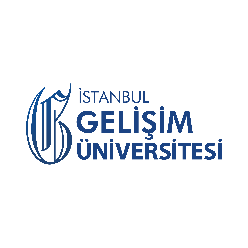                                    SINAV CEVAP KÂĞIDI                                   SINAV CEVAP KÂĞIDI                                   SINAV CEVAP KÂĞIDI                                   SINAV CEVAP KÂĞIDI                                   SINAV CEVAP KÂĞIDIAdı:Öğretim Yılı     :2020 -2021Soyadı:Dönem:(   ) Güz / (  ) Bahar / (   ) YazÖğrenci Numarası:  Sınav Türü :(   ) Vize / (   ) Vize Mazeret/ (   )Final / (   ) Bütünleme / (   )Diğer :Fakülte/Yüksekokul:Sınav Tarihi/ Saati   :                             /Bölüm/Program:Ders Kodu ve Adı:Bölüm/Program:Öğretim Elemanı:SINAVLAR İÇİN ETİK BEYAN
Ben, İstanbul Gelişim Üniversitesi öğrencisi olarak, şimdi alacağım bu sınavda dürüstlük ve doğrulukla hareket edeceğime, yapılan sınavlarda kopya çekmek, çektirmek veya kopya çekilmesine göz yummak gibi eylemler yapmayacağıma, aşağıdaki sorumluluk ve yükümlülükleri yerine getireceğime söz veririm:
1) Bu sınava tek başıma giriyorum.
2) Bu sınav sürecinde hiç kimseden yardım almayacağım.
3) Sınav sırasında, herhangi bir kimse ile sözlü veya yazılı iletişim kurmayacağım. 4) Sınavda kullandığım cihaz dışında telefon, tablet veya bilgisayar gibi diğer cihazları kullanmayacağım.
5) Ekran görüntüleri almayacağım, paylaşmayacağım ve sınav sorularını hiçbir biçimde kopyalamayacağım.
Sınava katılarak bu Etik Beyanı okuduğumu, anladığımı ve kabul ettiğimi beyan ederim.SINAVLAR İÇİN ETİK BEYAN
Ben, İstanbul Gelişim Üniversitesi öğrencisi olarak, şimdi alacağım bu sınavda dürüstlük ve doğrulukla hareket edeceğime, yapılan sınavlarda kopya çekmek, çektirmek veya kopya çekilmesine göz yummak gibi eylemler yapmayacağıma, aşağıdaki sorumluluk ve yükümlülükleri yerine getireceğime söz veririm:
1) Bu sınava tek başıma giriyorum.
2) Bu sınav sürecinde hiç kimseden yardım almayacağım.
3) Sınav sırasında, herhangi bir kimse ile sözlü veya yazılı iletişim kurmayacağım. 4) Sınavda kullandığım cihaz dışında telefon, tablet veya bilgisayar gibi diğer cihazları kullanmayacağım.
5) Ekran görüntüleri almayacağım, paylaşmayacağım ve sınav sorularını hiçbir biçimde kopyalamayacağım.
Sınava katılarak bu Etik Beyanı okuduğumu, anladığımı ve kabul ettiğimi beyan ederim.SINAVLAR İÇİN ETİK BEYAN
Ben, İstanbul Gelişim Üniversitesi öğrencisi olarak, şimdi alacağım bu sınavda dürüstlük ve doğrulukla hareket edeceğime, yapılan sınavlarda kopya çekmek, çektirmek veya kopya çekilmesine göz yummak gibi eylemler yapmayacağıma, aşağıdaki sorumluluk ve yükümlülükleri yerine getireceğime söz veririm:
1) Bu sınava tek başıma giriyorum.
2) Bu sınav sürecinde hiç kimseden yardım almayacağım.
3) Sınav sırasında, herhangi bir kimse ile sözlü veya yazılı iletişim kurmayacağım. 4) Sınavda kullandığım cihaz dışında telefon, tablet veya bilgisayar gibi diğer cihazları kullanmayacağım.
5) Ekran görüntüleri almayacağım, paylaşmayacağım ve sınav sorularını hiçbir biçimde kopyalamayacağım.
Sınava katılarak bu Etik Beyanı okuduğumu, anladığımı ve kabul ettiğimi beyan ederim.SINAVLAR İÇİN ETİK BEYAN
Ben, İstanbul Gelişim Üniversitesi öğrencisi olarak, şimdi alacağım bu sınavda dürüstlük ve doğrulukla hareket edeceğime, yapılan sınavlarda kopya çekmek, çektirmek veya kopya çekilmesine göz yummak gibi eylemler yapmayacağıma, aşağıdaki sorumluluk ve yükümlülükleri yerine getireceğime söz veririm:
1) Bu sınava tek başıma giriyorum.
2) Bu sınav sürecinde hiç kimseden yardım almayacağım.
3) Sınav sırasında, herhangi bir kimse ile sözlü veya yazılı iletişim kurmayacağım. 4) Sınavda kullandığım cihaz dışında telefon, tablet veya bilgisayar gibi diğer cihazları kullanmayacağım.
5) Ekran görüntüleri almayacağım, paylaşmayacağım ve sınav sorularını hiçbir biçimde kopyalamayacağım.
Sınava katılarak bu Etik Beyanı okuduğumu, anladığımı ve kabul ettiğimi beyan ederim.SINAVLAR İÇİN ETİK BEYAN
Ben, İstanbul Gelişim Üniversitesi öğrencisi olarak, şimdi alacağım bu sınavda dürüstlük ve doğrulukla hareket edeceğime, yapılan sınavlarda kopya çekmek, çektirmek veya kopya çekilmesine göz yummak gibi eylemler yapmayacağıma, aşağıdaki sorumluluk ve yükümlülükleri yerine getireceğime söz veririm:
1) Bu sınava tek başıma giriyorum.
2) Bu sınav sürecinde hiç kimseden yardım almayacağım.
3) Sınav sırasında, herhangi bir kimse ile sözlü veya yazılı iletişim kurmayacağım. 4) Sınavda kullandığım cihaz dışında telefon, tablet veya bilgisayar gibi diğer cihazları kullanmayacağım.
5) Ekran görüntüleri almayacağım, paylaşmayacağım ve sınav sorularını hiçbir biçimde kopyalamayacağım.
Sınava katılarak bu Etik Beyanı okuduğumu, anladığımı ve kabul ettiğimi beyan ederim.SINAVLAR İÇİN ETİK BEYAN
Ben, İstanbul Gelişim Üniversitesi öğrencisi olarak, şimdi alacağım bu sınavda dürüstlük ve doğrulukla hareket edeceğime, yapılan sınavlarda kopya çekmek, çektirmek veya kopya çekilmesine göz yummak gibi eylemler yapmayacağıma, aşağıdaki sorumluluk ve yükümlülükleri yerine getireceğime söz veririm:
1) Bu sınava tek başıma giriyorum.
2) Bu sınav sürecinde hiç kimseden yardım almayacağım.
3) Sınav sırasında, herhangi bir kimse ile sözlü veya yazılı iletişim kurmayacağım. 4) Sınavda kullandığım cihaz dışında telefon, tablet veya bilgisayar gibi diğer cihazları kullanmayacağım.
5) Ekran görüntüleri almayacağım, paylaşmayacağım ve sınav sorularını hiçbir biçimde kopyalamayacağım.
Sınava katılarak bu Etik Beyanı okuduğumu, anladığımı ve kabul ettiğimi beyan ederim.